COURSE RMATION SHEET FOR WEBSITE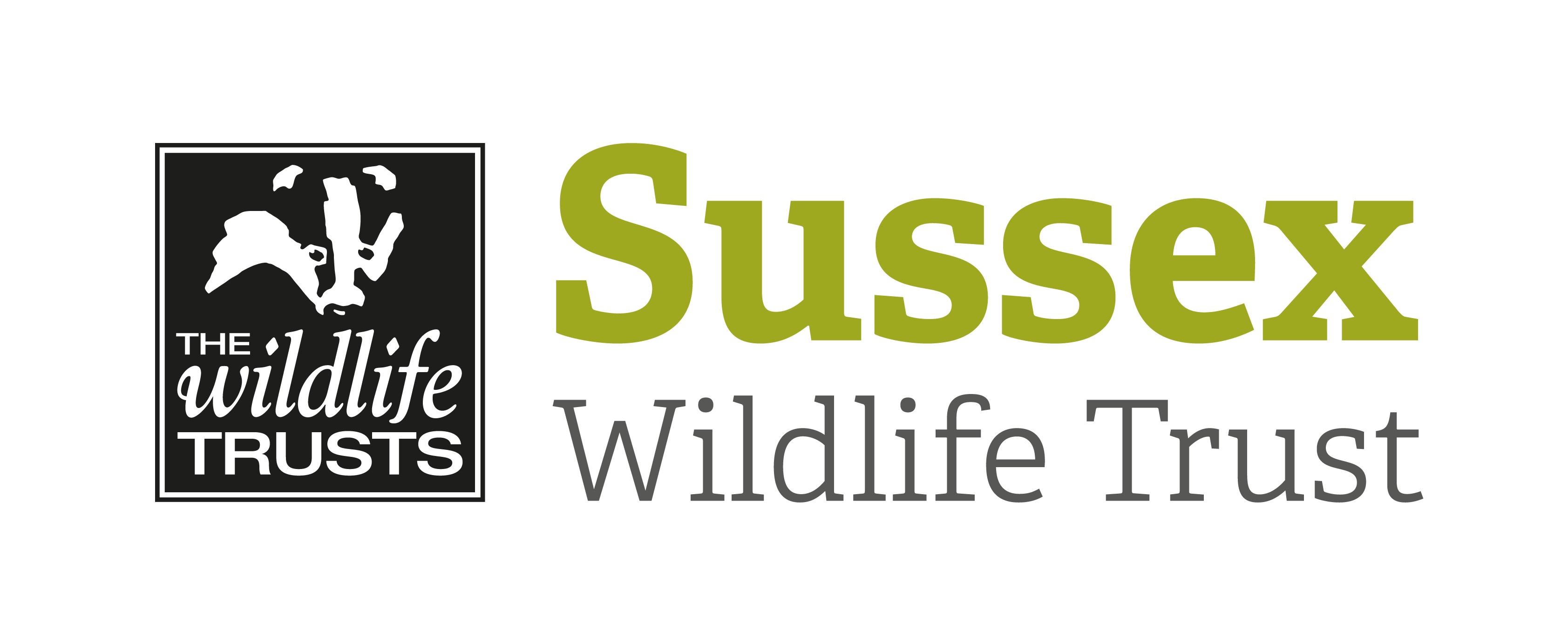 The rmation below will not be publicised on our Course Title: Sussex Half-Day Bird Safari – Pagham Spit and North Wall Course Title: Sussex Half-Day Bird Safari – Pagham Spit and North Wall Course Title: Sussex Half-Day Bird Safari – Pagham Spit and North Wall Day/Date/Year:  Friday 6 December 2019Start Time:  9.30am  Start Time:  9.30am  Finish Time:  1pmFinish Time:  1pmCourse Tutor: Mike RussellMike RussellMike RussellCourse description d subjects coveredThis Safari will explore the North end of the Pagham Harbour Nature Reserve which at this time of year can hold big flocks of wintering Brent geese alongside a wide variety of other waders and wildfowl. We will also walk to Pagham Spit to look over the entrance to the Harbour, which will also take in the lagoon, which can hold numbers of wintering ducks and grebes. No previous knowledge or skills required, just enthusiasm! This Safari will explore the North end of the Pagham Harbour Nature Reserve which at this time of year can hold big flocks of wintering Brent geese alongside a wide variety of other waders and wildfowl. We will also walk to Pagham Spit to look over the entrance to the Harbour, which will also take in the lagoon, which can hold numbers of wintering ducks and grebes. No previous knowledge or skills required, just enthusiasm! This Safari will explore the North end of the Pagham Harbour Nature Reserve which at this time of year can hold big flocks of wintering Brent geese alongside a wide variety of other waders and wildfowl. We will also walk to Pagham Spit to look over the entrance to the Harbour, which will also take in the lagoon, which can hold numbers of wintering ducks and grebes. No previous knowledge or skills required, just enthusiasm! Meeting point / Venue address:Meet at the end of Church Lane, Pagham. This is a narrow lane and you will need to drive to the end and turn around to park on the side of the road. The nearest post code is for PO21 4NX.Google Map link:  https://goo.gl/maps/WLim1zZ19SyysYps5OS Map Grid Reference:  :SZ 880976 Meet at the end of Church Lane, Pagham. This is a narrow lane and you will need to drive to the end and turn around to park on the side of the road. The nearest post code is for PO21 4NX.Google Map link:  https://goo.gl/maps/WLim1zZ19SyysYps5OS Map Grid Reference:  :SZ 880976 Meet at the end of Church Lane, Pagham. This is a narrow lane and you will need to drive to the end and turn around to park on the side of the road. The nearest post code is for PO21 4NX.Google Map link:  https://goo.gl/maps/WLim1zZ19SyysYps5OS Map Grid Reference:  :SZ 880976  sites to be visited:N/AN/AN/AWhat to bring:Suitable clothing and footwear for being outside in the winterDrinks, lunch refreshments for the morningBinoculars and a telescope if you have oneA Field guide might be useful though leader will have one available Suitable clothing and footwear for being outside in the winterDrinks, lunch refreshments for the morningBinoculars and a telescope if you have oneA Field guide might be useful though leader will have one available Suitable clothing and footwear for being outside in the winterDrinks, lunch refreshments for the morningBinoculars and a telescope if you have oneA Field guide might be useful though leader will have one available  rmation:  There are no toilet facilities at FilshamThere are no toilet facilities at FilshamThere are no toilet facilities at FilshamPublic Trsport:  Contact Traveline for bus services at www.travelinesoutheast.org.uk Contact Traveline for bus services at www.travelinesoutheast.org.uk Contact Traveline for bus services at www.travelinesoutheast.org.uk Accessibility: It is flat walking on uneven ground that may be wet or muddy after rain. There may be some stiles We will be walking for 2-3 milesIt is flat walking on uneven ground that may be wet or muddy after rain. There may be some stiles We will be walking for 2-3 milesIt is flat walking on uneven ground that may be wet or muddy after rain. There may be some stiles We will be walking for 2-3 milesTutor  act  No.To be e-mailed to course attendees to use on the day of course only.07931 444947Tutor e-mail addressmikerussell51@yahoo.co.ukEquipment required from SWT - IF YES P STATELaptop, projector, screen, extension cable etc.N/AP indicate how long will you require venue hire – from /to?N/AMaximum Attendee Nos.12